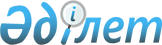 О внесении изменений в приказ Министра финансов Республики Казахстан от 30 ноября 2016 года № 629 "Об утверждении Инструкции по проведению бюджетного мониторинга"Приказ Министра финансов Республики Казахстан от 28 сентября 2018 года № 865. Зарегистрирован в Министерстве юстиции Республики Казахстан 17 октября 2018 года № 17569
      ПРИКАЗЫВАЮ:
      1. Внести в приказ Министра финансов Республики Казахстан от 30 ноября 2016 года № 629 "Об утверждении Инструкции по проведению бюджетного мониторинга" (зарегистрирован в Реестре государственной регистрации нормативных правовых актов под № 14623, опубликован 11 января 2017 года в Эталонном контрольном банке нормативных правовых актов Республики Казахстан) следующие изменения:
      в Инструкции по проведению бюджетного мониторинга, утвержденной указанным приказом: 
      абзац четвертый пункта 29 изложить в следующей редакции:
      "управление бюджетной программой (подпрограммой) администраторами бюджетных программ: несвоевременное проведение (не проведение) конкурсных процедур, перенос сроков проведения конкурсных процедур, не заключение договоров, длительное проведение процедур заключения договоров, дополнительных соглашений, необходимость внесения изменений в план финансирования, длительное согласование документов по оплате, несвоевременное проведение запланированных мероприятий, некачественный анализ рынка поставщиков товаров (работ, услуг), позднее представление договоров на регистрацию в органы казначейства, позднее представление счета к оплате в органы казначейства, возврат без исполнения документов (по причине неправильного оформления, неверного применения специфики, несоответствия реквизитов получателей денег и другое), уменьшение размера авансовой оплаты, нахождение договора на стадии согласования, длительное проведение конкурсных процедур, корректировка технико-экономических обоснований, финансово-экономических обоснований, проектно-сметной документации, не востребованность бюджетных средств, завышенные стоимостные и количественные показатели;";
      абзац второй части второй пункта 34 изложить в следующей редакции:
      "аналитического отчета о доиспользовании целевых трансфертов на развитие, выделенных в истекшем финансовом году и разрешенных доиспользовать по решению Правительства Республики Казахстан или местных исполнительных органов в текущем году согласно приложению 10 к настоящей Инструкции;";
      заголовок параграфа 3 изложить в следующей редакции:
      "Параграф 3. Анализ исполнения целевых трансфертов и кредитов, выделенных из республиканского бюджета областным бюджетам, бюджетам городов республиканского значения, столицы";
      пункт 37 изложить в следующей редакции:
      "37. Анализ исполнения целевых трансфертов и кредитов, выделенных из республиканского бюджета областным бюджетам, бюджетам городов республиканского значения, столицы осуществляется уполномоченными органами по исполнению бюджета на основе бюджетной отчетности по исполнению республиканского и местных бюджетов и информации, предоставляемой администраторами бюджетных программ.";
      пункт 41 изложить в следующей редакции:
      "41. Центральный и местные уполномоченные органы по исполнению бюджета ежеквартально к 25 числу месяца, следующего за отчетным кварталом и по итогам финансового года к 25 числу второго месяца, следующего за отчетным финансовым годом, представляют в Правительство Республики Казахстан, в соответствующие местные исполнительные органы аналитический отчет о реализации целевых трансфертов, выделенных из республиканского бюджета областным бюджетам, бюджетам городов республиканского значения, столицы, по форме согласно приложению 20 к настоящей Инструкции.";
      часть первую пункта 42 изложить в следующей редакции:
      "42. Отчет о результатах мониторинга реализации целевых текущих трансфертов, целевых трансфертов на развитие и кредитов, выделенных из республиканского бюджета областным бюджетам, бюджетам городов республиканского значения, столицы, по форме 2-ЦТО и аналитический отчет о реализации целевых трансфертов и кредитов, выделенных из республиканского бюджета областным бюджетам, бюджетам городов республиканского значения, столицы, по форме согласно приложению 20 к настоящей Инструкции составляются с использованием ИС.";
      пункты 44, 45 и 46 изложить в следующей редакции:
      "44. Выходные формы отчетов о результатах мониторинга реализации целевых текущих трансфертов, целевых трансфертов на развитие и кредитов, выделенных из республиканского бюджета областным бюджетам, бюджетам городов республиканского значения, столицы и аналитических отчетов о реализации целевых трансфертов и кредитов, выделенных из республиканского бюджета областным бюджетам, бюджетам городов республиканского значения, столицы представляются на бумажных носителях и подписываются руководителями уполномоченных органов по исполнению бюджета с расшифровкой подписи (фамилия и инициалы).
      45. Все стоимостные показатели в отчетах о результатах мониторинга реализации целевых текущих трансфертов, целевых трансфертов на развитие и кредитов, выделенных из республиканского бюджета областным бюджетам, бюджетам городов республиканского значения, столицы и в аналитических отчетах о реализации целевых трансфертов и кредитов, выделенных из республиканского бюджета областным бюджетам, бюджетам городов республиканского значения, столицы заполняются в тенге, при этом в выходных формах отражаются в тысячах тенге, с одним десятичным знаком.
      46. Результаты анализа исполнения целевых трансфертов и кредитов, выделенных из республиканского бюджета областным бюджетам, бюджетам городов республиканского значения, столицы доводятся до сведения руководства соответствующего уполномоченного органа по исполнению бюджета.";
      абзац двадцать восьмой части второй подпункта 3) пункта 50 изложить в следующей редакции:
      "по бюджетным программам, реализуемым за счет целевых текущих трансфертов и целевых трансфертов на развитие из республиканского бюджета областным бюджетам, бюджетам городов республиканского значения, столицы:";
      заголовок приложения 20 к указанной Инструкции изложить в следующей редакции:
      "Аналитический отчет о реализации целевых текущих трансфертов, целевых трансфертов на развитие, выделенных из республиканского бюджета бюджетам областей, городов республиканского значения, столицы";
      приложение 21 к указанной Инструкции изложить в новой редакции согласно приложению к настоящему приказу.
      2. Департаменту бюджетного законодательства Министерства финансов Республики Казахстан (Ерназарова З.А.) в установленном законодательством порядке обеспечить: 
      1) государственную регистрацию настоящего приказа в Министерстве юстиции Республики Казахстан;
      2) в течение десяти календарных дней со дня государственной регистрации настоящего приказа направление его на казахском и русском языках в Республиканское государственное предприятие на праве хозяйственного ведения "Республиканский центр правовой информации" Министерства юстиции Республики Казахстан для официального опубликования и включения в Эталонный контрольный банк нормативных правовых актов Республики Казахстан;
      3) размещение настоящего приказа на интернет-ресурсе Министерства финансов Республики Казахстан;
      4) в течение десяти рабочих дней после государственной регистрации настоящего приказа в Министерстве юстиции Республики Казахстан представление в Департамент юридической службы Министерства финансов Республики Казахстан сведений об исполнении мероприятий, предусмотренных подпунктами 1), 2) и 3) настоящего пункта.
      3. Настоящий приказ вводится в действие по истечении десяти календарных дней после дня его первого официального опубликования.
      "СОГЛАСОВАН"
Председатель Комитета по статистике
Министерства национальной экономики
Республики Казахстан
__________________ Н. Айдапкелов
"____"____________ 2018 года Форма, предназначенная для сбора административных данных Отчет о реализации бюджетных программ (подпрограмм) Отчетный период за _________ финансовый год
      Индекс: форма 4-РБП
      Круг представляющих лиц:
      Администраторы бюджетных программ
      Куда представляется: уполномоченному органу по исполнению бюджета (аппарат акима города районного значения, села, поселка, сельского округа) 
      Периодичность: годовая
      Срок представления: до 1 февраля года, следующего за отчетным финансовым годом 
      Код и наименование администратора бюджетной программы _____________________
      __________________________________________________________________________
      Код и наименование бюджетной программы ___________________________________
      __________________________________________________________________________
      Вид бюджетной программы:
      в зависимости от уровня государственного управления __________________________
      в зависимости от содержания ________________________________________________
      в зависимости от способа реализации _________________________________________
      текущая или развития ______________________________________________________
      Цель бюджетной программы ________________________________________________
      __________________________________________________________________________
      Описание бюджетной программы _____________________________________________
      __________________________________________________________________________
      Код и наименование бюджетной подпрограммы ________________________________
      __________________________________________________________________________
      Вид бюджетной подпрограммы:
      в зависимости от содержания:_________________________________
      текущая или развития________________________________________
      Описание бюджетной подпрограммы ________________________________________
      _________________________________________________________________________
      Код и наименование бюджетной подпрограммы ________________________________
      Вид бюджетной подпрограммы:
      в зависимости от содержания: ________________________________
      текущая или развития _______________________________________
      Описание бюджетной подпрограммы _________________________________________
      __________________________________________________________________________
      __________________________________________________________________________
      Руководитель администратора
      бюджетных программ или
      секретарь Маслихата или
      председатель ревизионной комиссии ___________ _____________________
                                           (подпись) (расшифровка подписи)
      Главный бухгалтер ___________ _____________________
                         (подпись) (расшифровка подписи)
      Примечание: Пояснение по заполнению к форме согласно пункту 49 настоящей Инструкции
					© 2012. РГП на ПХВ «Институт законодательства и правовой информации Республики Казахстан» Министерства юстиции Республики Казахстан
				
      Министр финансов
Республики Казахстан 

А. Смаилов
Приложение 
 к приказу Министра финансов
Республики Казахстан
от 28 сентября 2018 года № 865Приложение 21
к Инструкции по проведению
бюджетного мониторинга 
Расходы по бюджетной программе
Единица измерения
План
Факт
Отклонение (графа 4 – графа 3)
Процент выполнения показателей (графа 4 / графа 3 х100)
Причины недостижения или перевыполнения результатов и неосвоения средств бюджетной программы
1
2
3
4
5
6
7
…
тысяч тенге
Итого расходы по бюджетной программе
тысяч тенге
Конечный результат бюджетной программы
Показатели прямого результата:
Единица измерения
План
Факт
Отклонение (графа 4 – графа 3)
Процент выполнения показателей (графа 4 / графа 3 х100)
Причины недостижения или перевыполнения результатов и неосвоения средств бюджетной программы/подпрограммы
1
2
3
4
5
6
7
…
…
Расходы по бюджетной подпрограмме
Единица измерения
План
Факт
Отклонение (графа 4 – графа 3)
Процент выполнения показателей (графа 4 / графа 3 х100)
Причины недостижения или перевыполнения результатов и неосвоения средств бюджетной подпрограммы
…
тысяч тенге
Итого расходы по бюджетной подпрограмме
тысяч тенге
Показатели прямого результата:
Единица измерения .
План
Факт
Отклонение (графа 4 – графа 3)
Процент выполнения показателей (графа 4 / графа 3 х100)
Причины недостижения или перевыполнения результатов и неосвоения средств бюджетной программы/подпрограммы
1
2
3
4
5
6
7
…
…
Расходы по бюджетной подпрограмме
Единица измерения
План
Факт
Отклонение (графа 4 – графа 3)
Процент выполнения показателей (графа 4 / графа 3 х100)
Причины недостижения или перевыполнения результатов и неосвоения средств бюджетной подпрограммы
…
тысяч тенге
Итого расходы по бюджетной подпрограмме
тысяч тенге